проект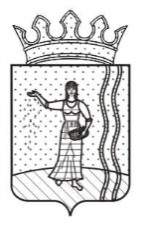 АДМИНИСТРАЦИЯ ОКТЯБРЬСКОГО МУНИЦИПАЛЬНОГО  РАЙОНАПЕРМСКОГО КРАЯПОСТАНОВЛЕНИЕ       Руководствуясь Федеральным законом от 06 октября 2003г. № 131-ФЗ «Об общих принципах организации местного самоуправления в РФ», Федеральным законом от 27 июля 2010г. № 210-ФЗ «Об организации предоставления государственных и муниципальных услуг», Федеральным законом от 01 декабря 2014г. № 419-ФЗ «О внесении изменений в отдельные законодательные акты Российской Федерации по вопросам социальной защиты инвалидов в связи с ратификацией Конвенции о правах инвалидов», Уставом Октябрьского муниципального района Пермского края, постановлением Администрации Октябрьского муниципального района Пермского края от 09 апреля 2015г. № 244  «Об утверждении Перечня муниципальных услуг» Администрация Октябрьского муниципального района ПОСТАНОВЛЯЕТ:Внести в административный регламент по предоставлению муниципальной услуги «Предоставление субсидий сельскохозяйственным товаропроизводителям в рамках реализации муниципальных программ», утвержденный постановлением Администрации Октябрьского муниципального района Пермского края от 05 ноября 2015г. № 513, следующие изменения:пункт 2.14. раздела 2 дополнить подпунктами 2.14.4, 2.14.5 следующего содержания:        «2.14.4. Должностные лица, муниципальные служащие органа, предоставляющего муниципальную услугу оказывают инвалидам  помощь в преодолении барьеров, мешающих получению муниципальной услуги наравне с другими лицами и обеспечивают сопровождение инвалидов, имеющих стойкие расстройства функции зрения и самостоятельного передвижения.2.14.5. Осуществляется допуск собаки-проводника на объекты (здания, помещения), в которых предоставляется муниципальная услуга, а так же сурдопереводчика и тифлосурдопереводчика.»        2. Настоящее постановление вступает в силу со дня обнародования и подлежит размещению на официальном сайте Октябрьского муниципального района Пермского края.        3. Контроль за исполнением настоящего постановления возложить на начальника Управления сельского хозяйства администрации Октябрьского муниципального района Пермского края К.Х.Зиятдинова. Глава муниципального района – глава администрации Октябрьскогомуниципального района                                                                           Г.В. Поезжаев00.00.2016№ 000О внесении изменений в административный регламент по предоставлению муниципальной услуги «Предоставление субсидий сельскохозяйственным товаропроизводителям в рамках реализации муниципальных программ», утвержденный постановлением Администрации Октябрьского муниципального района Пермского края от 05.11.2015 № 513